Když CAMERA,       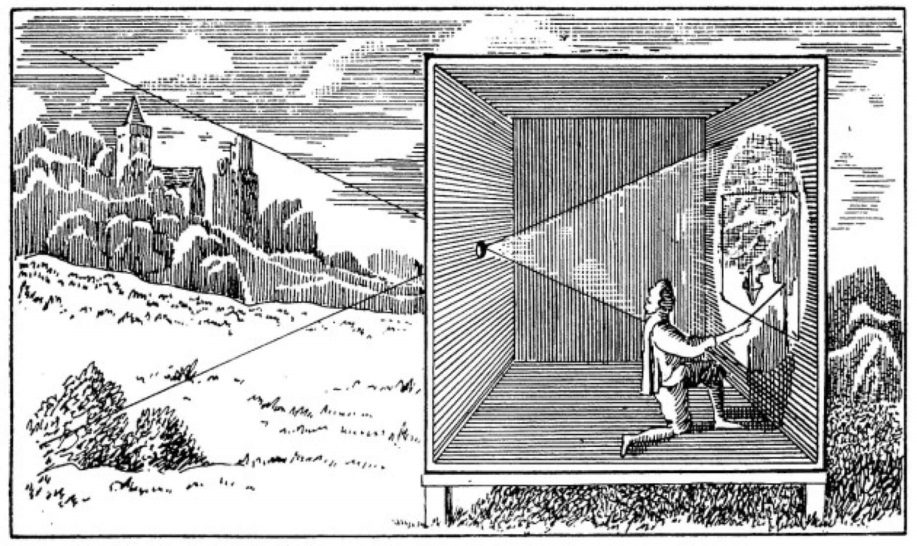 pak jedině OBSCURA…PROJEKTOVÝ DEN VÝTVARNÉ VÝCHOVY7. LISTOPADU 2019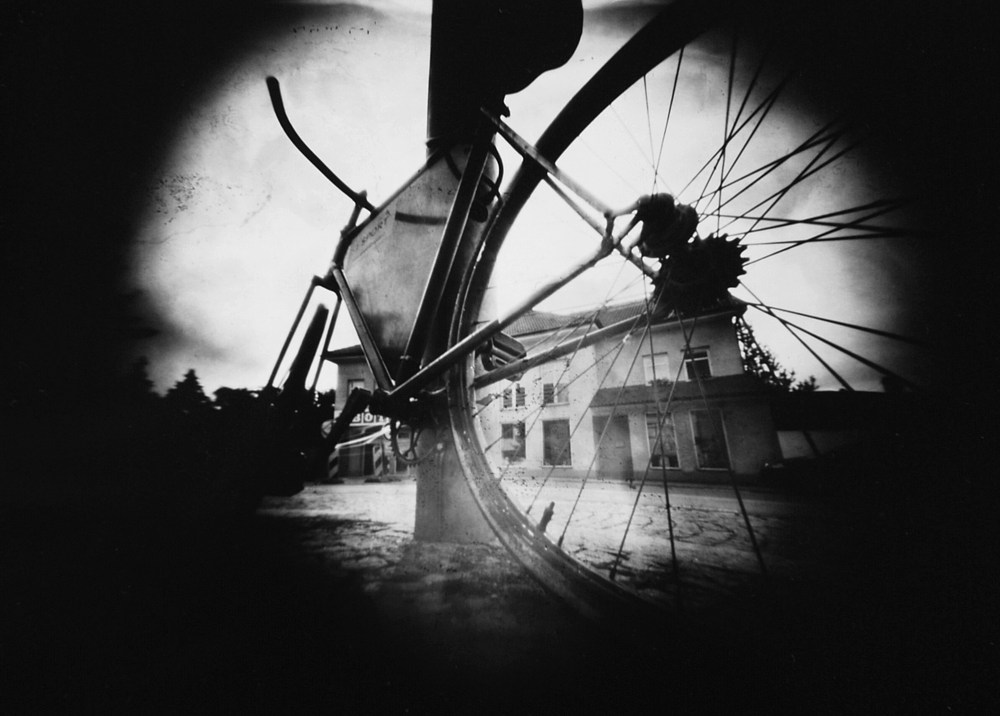 www.ateliervpodloubi.czFotografovat můžeme i s krabicí od bot. A jsou to snímky půvabné a dýchají kouzlem starých časů. Nevěříte? Vypravte se s námi do historie, kde se seznámíte s předchůdcem fotoaparátů, tzv. camerou obscurou. Práci si vyzkoušíte, naučíte se vyvolávat vlastní fotografie, odnesete si je domů… Zjistíte také, že princip camery obscury znali a používali staří malířští mistři…
Počet studentů: 12Sraz: v 7,45 hod. na vlakovém nádraží u kas, rozchod po návratu tamtéžMísto realizace:  Dům U Jonáše Východočeská galerie v PardubicíchForma:  výtvarná dílnaFinanční náročnost: asi 100 Kč (program, pomůcky, cesta vlakem do Pardubic a zpět, MHD)Zvláštní vybavení:  svačina                  Dagmar Blehová 